	На основу члана 116. Закона о јавним набавкама ("Службени гласник РС" број 124/12), Министарство финансија, Пореска управа,  објављујеОБАВЕШТЕЊЕ О ЗАКЉУЧЕНОМ УГОВОРУ	1. Назив, адреса и интернет страница наручиоца: Министарство финансија, Пореска  управа, Адреса: Београд, Саве Машковића 3-5, интернет адреса: www.poreskauprava.gov.rs.	2. Врста наручиоца: Органи државне управе	3. Врста поступка јавне набавке: Отворени поступак	4. Опис предмета набавке, назив и ознака из општег речника набавке: Предмет јавне набавке су услуге одржавања хигијене у објектима Пореске управе, по партијама.Назив и ознака из општег речника набавки је 90919000 - услуге чишћења канцеларија, школа и канцеларијске опреме.	5. Уговорена вредност за партију број 1 (објекат Пореске управе у Суботици, Корзо 5): 96.000,00 динара без ПДВ-а, месечно.	6. Критеријум за доделу уговора: Најнижа понуђена цена	7. Број примљених понуда: 41. "LAVANI" DOO, Београд, Лунета Миловановића 32. "РЕВНОСТ" ДОО, Нови Сад, Балзакова 33. "ТЕЛУС" АД, Београд, Палмотићева 24. Група понуђача: "SISTEM FIRE PROTECTION SERVICES" DOO, Београд, Капетана Миодрага Милетића 2 и "BG G2 SISTEMS SECURITY" DOO, Београд, Капетана Миодрага Милетића 2	8. Највиша понуђена цена:  220.000,00 динара без ПДВ-а, месечно	9. Најнижа понуђена цена: 96.000,00 динара без ПДВ-а, месечно	10. Највиша понуђена цена код прихватљивих понуда: 131.969,25 динара без ПДВ-а, месечно 	11. Најнижа понуђена цена код прихватљивих понуда: 96.000,00 динара без ПДВ-а, месечно	12. Датум доношења одлуке о додели уговора: 01.07.2014. године 	13. Датум закључења уговора: 28.07.2014. године.14. Основни подаци о добављачу: "LAVANI" DOO, Београд, Лунета Миловановића 3  15. Период важења уговора: Годину дана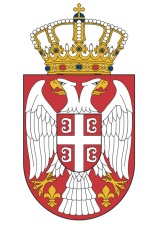 РЕПУБЛИКА СРБИЈАМИНИСТАРСТВО ФИНАНСИЈАПОРЕСКА УПРАВАБрој: 200-404-01-00057/2014-G2008Дана: 04.08.2014. годинеНОВИ САД